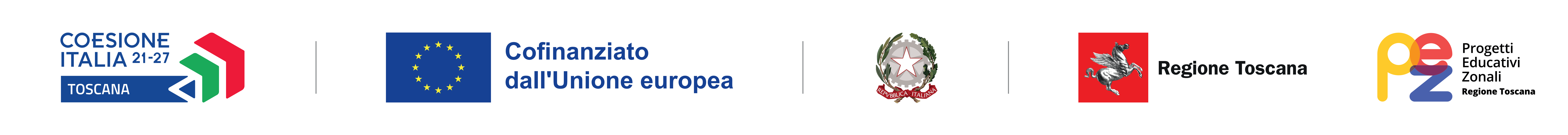 Allegato APEZ a.s. 2023/2024SCHEMA DI PRESENTAZIONE PROGETTI PER LE SCUOLELa descrizione del progetto dovrà tener conto dei parametri previsti dalle Linee Guida regionali che sono elencate al punto 2 dell’Avviso pubblico e deve essere comprensiva di: personale impiegato, finalità specifica, obiettivi, metodologie, materiali, progettazione, coordinamento. 1) SOGGETTO PROPONENTE (associazione/ società/ente/ professionista):Dichiarazione relativa all’Aliquota I.V.A. (obbligatorio):22% (salvo eventuali modifiche normative dell'aliquota)□	10%□	5%Fuori campo I.V.A. :Fuori campo IVA art. 1 e 4 DPR 633/1972 Fuori campo IVA art. 8 c.2 Legge 266/1991Fuori campo IVA art. 143 c.1 DPR 917/1986Altro (indicare la normativa di riferimento:	) Esente I.V.A. :ai sensi dell'art.14 c. 10 Legge 24/12/1993 n° 537ai sensi dell'art.1, c. da54 a 89, Legge n° 190/2014modificato dalla Legge n° 208/2015 (regime forfettario) Altro (indicare la normativa di riferimento:	) Esenzione da bollo (D.P.R. 26/10/1972 n° 642: Disciplina dell'imposta di bollo– pubblicato nel Suppl. Ord. alla G.U. n. 292 del 11/11/1972) :SI (Indicare la normativa di riferimento:	)NO2) FINALITA’ SPECIFICHE di INTERVENTO (indicare con x la/le finalità specifiche che si intende realizzare per ciascuna proposta progettuale)Inclusione disabilitàInclusione StranieriDisagio scolasticoOrientamentoPer ogni finalità specifica indicare la macro area tematica di riferimento fra le seguenti attività:Teatrali (teatro, burattini, ecc.)Psicomotorie e di espressione corporeaMusicaliPratico manualiLettura ad alta vocePittoriche e artistiche in genereGioco e giocoleriaComunicazioneCentro d’ascolto per insegnanti/famiglieStereotipi di genereAltro3) DESTINATARIclassi scuola primariaclassi scuola secondaria di I gradoclassi scuola secondaria di II gradofamiglie (se coinvolte in una o più fasi/momenti/eventi dei progetti rivolti alle classi)4) PROGETTO (max 2 pagine – carattere arial, dimensione 11, interlinea singola). Il progetto deve essere articolato in piccoli interventi (moduli) di valore educativo di durata variabile dalle 5 alle 8 ore, in linea con il quadro riepilogativo delle attività allegato all’Avviso Pubblico, che singolarmente abbiano un costo orario di € 44, IVA e oneri inclusi, ad intervento. Nella descrizione del progetto devono essere chiaramente indicati:Nella descrizione del progetto devono essere chiaramente indicati:personale impiegatofinalità specificaobiettivimetodologiemacro aree di interventomaterialiprogettazionecoordinamento.Accettazione delle attività da svolgere previste al punto 8 dell’Avviso PubblicoLA RESPONSABILEDott.ssa Sara BartocciniSoggetto proponenteRagione socialeLegale RappresentanteSede legaleSede amministrativaTelefonoWebE-mailPecCodice FiscalePartita Iva (obbligatoriaper coloro che ne sono in possesso)